Großstadt, 19.11.2020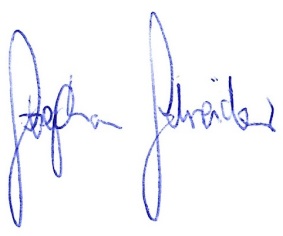 Unterschrift   Lebenslauf    Lebenslauf Angaben zur Person Angaben zur Person Nachname, VornamenNachname, VornamenMax MustermannCertified Scrum Master & ProjektleiterMax MustermannCertified Scrum Master & ProjektleiterMax MustermannCertified Scrum Master & ProjektleiterAdresseAdresseGroße Straße 1, 12345 Großstadt, DeutschlandGroße Straße 1, 12345 Großstadt, DeutschlandGroße Straße 1, 12345 Großstadt, DeutschlandTelefonTelefon+49 120 1234567E-MailE-Mailopentowork@mail.deopentowork@mail.deopentowork@mail.deStaatsangehörigkeitStaatsangehörigkeitDeutschDeutschDeutschGeburtsdatumGeburtsdatumxx.xx.xxxx, Geburtsort: Kleinstadtxx.xx.xxxx, Geburtsort: Kleinstadtxx.xx.xxxx, Geburtsort: KleinstadtGeschlechtGeschlecht???FamilienstandFamilienstand???Beruflicher WerdegangBeruflicher WerdegangJanuar xxxx – heuteJanuar xxxx – heuteErwerb von beruflichen ZusatzqualifikationenErwerb von beruflichen ZusatzqualifikationenErwerb von beruflichen ZusatzqualifikationenProfilingOrientierungs- und BewerbungstrainingProfilingOrientierungs- und BewerbungstrainingProfilingOrientierungs- und BewerbungstrainingTransfergesellschaft GmbH, GroßstadtTransfergesellschaft GmbH, GroßstadtTransfergesellschaft GmbH, GroßstadtJanuar xxxx – Dezember xxxxJanuar xxxx – Dezember xxxxAgiler Projektleiter und Scrum Master in der Softwareentwicklung im Thema 1Agiler Projektleiter und Scrum Master in der Softwareentwicklung im Thema 1Agiler Projektleiter und Scrum Master in der Softwareentwicklung im Thema 1Planen und Steuern von Softwareentwicklungsaufgaben und -projekten im Java und Python-Umfeld beim Nearshore-Partner und beim internen Entwicklungsteam auf Grundlage der agilen Softwareentwicklung (Scrum), aktuellen Entwicklungsstandards sowie vereinbarten Funktionen, Qualität, Kosten und Zeitplänen für den gesamten Software-Produkt-LifecycleGesamtprojektplanung, Projektinitiierung, Projektcontrolling, Berichtswesen, Change-Management, Stakeholder-Management, Projektmarketing, Risikomanagement, Projektabschluss und Perspektive auf das GesamtprojektFachlicher Ansprechpartner im Bereich des Thema 1Einführung und Optimierung agiler Methoden in einem traditionell arbeitenden UmfeldVermittlung des agilen Mindsets im verteilten Team und der OrganisationFörderung, Unterstützung und Beratung des Teams in der Einhaltung agiler Werte und Prinzipien und deren kontinuierlichen WeiterentwicklungSchaffung der Rahmenbedingungen und Coaching des Teams hinsichtlich einer selbstorganisierten, eigenverantwortlichen ArbeitsweiseSteuerung und Durchführung von Scrum Meetings, Planungen, Reviews und RetrospektivenUnterstützung des Product Owners beim Erstellen und Organisieren des Backlogs und des ReleaseplansSchulungen neuer Mitarbeiter in den Prinzipien agiler EntwicklungPlanen und Steuern von Softwareentwicklungsaufgaben und -projekten im Java und Python-Umfeld beim Nearshore-Partner und beim internen Entwicklungsteam auf Grundlage der agilen Softwareentwicklung (Scrum), aktuellen Entwicklungsstandards sowie vereinbarten Funktionen, Qualität, Kosten und Zeitplänen für den gesamten Software-Produkt-LifecycleGesamtprojektplanung, Projektinitiierung, Projektcontrolling, Berichtswesen, Change-Management, Stakeholder-Management, Projektmarketing, Risikomanagement, Projektabschluss und Perspektive auf das GesamtprojektFachlicher Ansprechpartner im Bereich des Thema 1Einführung und Optimierung agiler Methoden in einem traditionell arbeitenden UmfeldVermittlung des agilen Mindsets im verteilten Team und der OrganisationFörderung, Unterstützung und Beratung des Teams in der Einhaltung agiler Werte und Prinzipien und deren kontinuierlichen WeiterentwicklungSchaffung der Rahmenbedingungen und Coaching des Teams hinsichtlich einer selbstorganisierten, eigenverantwortlichen ArbeitsweiseSteuerung und Durchführung von Scrum Meetings, Planungen, Reviews und RetrospektivenUnterstützung des Product Owners beim Erstellen und Organisieren des Backlogs und des ReleaseplansSchulungen neuer Mitarbeiter in den Prinzipien agiler EntwicklungPlanen und Steuern von Softwareentwicklungsaufgaben und -projekten im Java und Python-Umfeld beim Nearshore-Partner und beim internen Entwicklungsteam auf Grundlage der agilen Softwareentwicklung (Scrum), aktuellen Entwicklungsstandards sowie vereinbarten Funktionen, Qualität, Kosten und Zeitplänen für den gesamten Software-Produkt-LifecycleGesamtprojektplanung, Projektinitiierung, Projektcontrolling, Berichtswesen, Change-Management, Stakeholder-Management, Projektmarketing, Risikomanagement, Projektabschluss und Perspektive auf das GesamtprojektFachlicher Ansprechpartner im Bereich des Thema 1Einführung und Optimierung agiler Methoden in einem traditionell arbeitenden UmfeldVermittlung des agilen Mindsets im verteilten Team und der OrganisationFörderung, Unterstützung und Beratung des Teams in der Einhaltung agiler Werte und Prinzipien und deren kontinuierlichen WeiterentwicklungSchaffung der Rahmenbedingungen und Coaching des Teams hinsichtlich einer selbstorganisierten, eigenverantwortlichen ArbeitsweiseSteuerung und Durchführung von Scrum Meetings, Planungen, Reviews und RetrospektivenUnterstützung des Product Owners beim Erstellen und Organisieren des Backlogs und des ReleaseplansSchulungen neuer Mitarbeiter in den Prinzipien agiler EntwicklungSoftware GmbH, GroßstadtSoftware GmbH, GroßstadtSoftware GmbH, GroßstadtJanuar xxxx – Dezember xxxxScrum Product Owner für Softwareprojekte im Thema 1Entwicklung von komplexen Produkten und Lösungen zum Thema 1 Entwurf, Entwicklung, Implementierung und Test von Softwarelösungen auf Grundlage der agilen Softwareentwicklung (Scrum) und aktuellen EntwicklungsstandardsEvaluierung neuer Technologien und Methoden sowie Integration in bestehende LösungenSteuerung von Softwareentwicklungsaufgaben und -projekten beim Nearshore-PartnerSoftware GmbH, GroßstadtJanuar xxxx – Dezember xxxxProgram Manager für Thema 2Bereichsübergreifende Leitung eines Teams aus BIOS-Entwicklung, Softwareload-Entwicklung, Systemengineering und Produkt-Management zur Entwicklung von Thema 2Planung und Aussteuerung von Entwicklung, Pilotierung, Test und Freigabe des Thema 2Einsatz und Erweiterung von themenspezifischer Test Software und Microsoft SQL-Server zumautomatisiertes Testen und Auswerten von Thema 2Einbetten des Thema 2 in ProduktentwicklungsprozesseAnwendung von Scrum zur agilen ProjektsteuerungSoftware GmbH, GroßstadtJanuar xxxx – Dezember xxxxSenior Software Developer für Thema 3Pilotierung, Test und Freigabe einer Applikation zur Thema 3Softwareentwicklung mit Microsoft Visual C++ V1.52, Visual Studio, HTML, XML, XSLT, XSD, VBScript, JavaScript, HTA, WMI, PowershellEinführung des Microsoft Team Foundation Servers zur teamübergreifenden Software-Entwicklung und für das Lifecyclemanagement neuer SoftwareAnwendung von Scrum zur agilen ProjektsteuerungSoftware GmbH, GroßstadtJanuar xxxx – Dezember xxxxSoftware Developer in der Applikationsentwicklung für Thema 4Planung, Entwicklung, Einführung, Wartung und Weitereinwicklung einer Applikation zum Thema 4Datenbankentwicklung und Administration mit Microsoft SQL-Server, ASP-Programmierung,HTML, CSS, XML, Clientside-und Serverside-Scripting mit VBScript und JavaScript, Dot-Net mitC# und Visual Basic, Internet-Information-Server-Administration, Datenbank Import und ExportEinsatz von CVS als VersionsverwaltungssystemSoftware GmbH, GroßstadtJanuar xxxx – Dezember xxxxJunior Software DeveloperHardwarenahe Programmierung mit CUNIX, Shell-ProgrammierungUNIX-InstallationZusammenbau von PC-HardwareAkademischer WerdegangJanuar xxxx – Dezember xxxxDiplom-Informatiker (FH)Fachhochschule für Technik, GroßstadtJanuar xxxx – Dezember xxxxZivildienst / WehrdienstSozial GmbH, KleinstadtJanuar xxxx – Dezember xxxxFachhochschulreifeStaatliche Fachoberschule, KleinstadtBesondere KenntnisseSprachenDeutsch (Muttersprache)Englisch (verhandlungssicher)QualifikationenFachkenntnisseCertified Scrum MasterProduct Owner AdvancedScrumMaster AdvancedC, C++, C#, Java, JavaScript, VBScript, VBA, Visual Basic, ASP, PHP, CSS, HTML, XML, XSLT, XSD, STAF/STAX, Batch, Powershell, Unix-Shell, WMI, MySQL, MS SQL-Server, Git, SVN, TFS, Sonarqube, Drupal, BugZilla, VersionOne, Jira, Confluence